da Vinci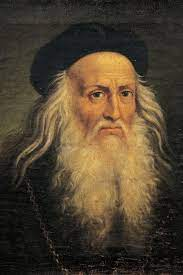 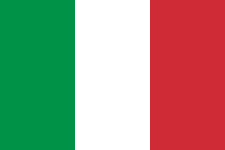 Nationaliter ItalienOeuvre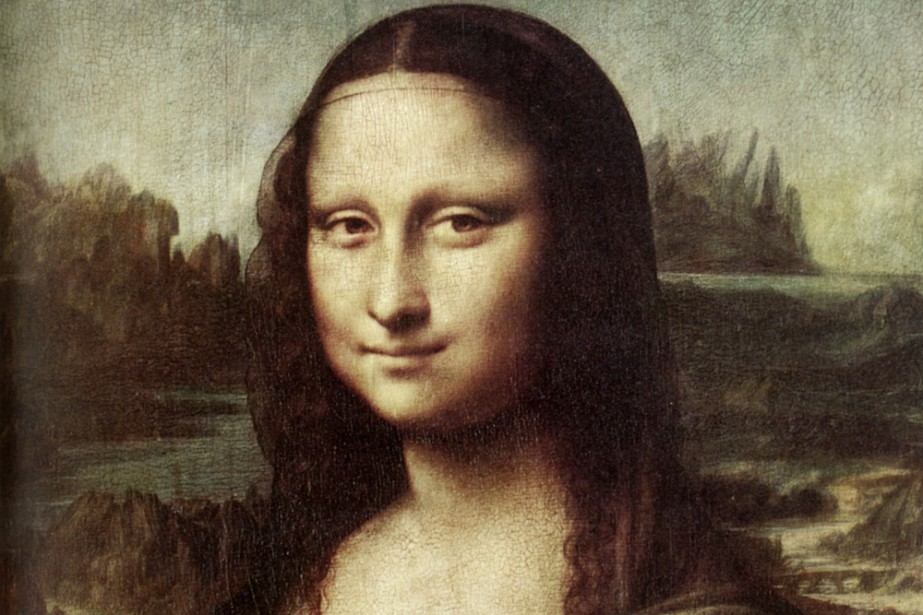 JecondePeriode de temps 1452–1519.